Education and Children’s Services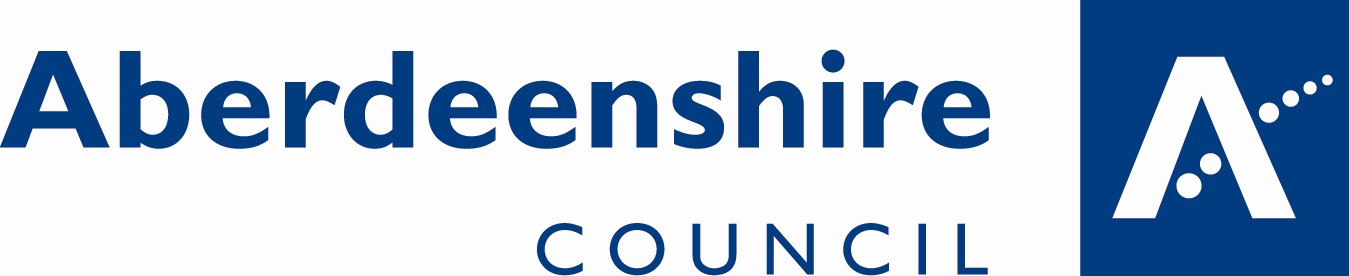 ANTI-BULLYING GUIDANCE:BULLYING PREVENTION AND MANAGEMENTFOREDUCATIONAL ESTABLISHMENTSApril 2024This guidance was originally shaped by the Youth Commission who were a group of young people tasked with developing an anti-bullying policy and guidance. They worked with an advisory panel who to address the following aims:To raise awareness and understanding of the impact(s) of bullying behaviour.To reinforce that bullying is not acceptable and will not be tolerated.To ensure that everyone is treated equally.To respond to incidents of bullying in a consistent and effective way.To create comfortable and safe learning environments for pupils.Aberdeenshire Council is obliged to meet the requirements of the Equalities Act 2010. Responsibilities extend to tackling unlawful discrimination and includes promoting and encouraging equal opportunities.Aberdeenshire Council is under a legal duty to consider equalities as an employer, a policy maker, a service provider, a procurer of services and as a decision maker.The Equality Act 2010 protects us all. Every person has one or more of the 9 defined protected characteristics. These are:The Youth Commission’s research identified that bullying can be linked to some of the protected characteristics above. In addition, prejudiced based bullying can also occur. Prejudice-based bullying is when bullying behaviour is motivated by prejudice based on an individual’s actual or perceived identity; it can be based on characteristics unique to a child or young person’s identity or circumstance. This can include: an additional support need, being an asylum seeker or refugee, physical appearance, gender identity, being part of the gypsy/ traveller’s community, socio-economic status, being looked after and / or care experienced and being a young carer.It is recommended that all establishments have and publish an anti-bullying policy which includes the following 6 key areas (a template is available in Appendix 1). This will ensure that schools have a pro-active and responsive approach to the prevention and management of bullying. These six areas are:StanceDefinitionPreventionCommunicationResponseReporting and MonitoringStanceEstablishments must adopt the following stance in their anti-bullying policy:‘Bullying of any kind is unacceptable and must be addressed quickly. Bullying should never be seen as a typical part of growing up.’Respect for All: The National Approach to Anti-Bullying for Scotland’s Children and Young People 2017Parents/Carers, pupils and Aberdeenshire Council Education staff have a responsibility to work collaboratively to maintain a high standard of behaviour and ensure an environment free from bullying behaviour. Aberdeenshire Council believes that everyone should be treated equally and with respect.‘Getting it Right for Every Child’ (GIRFEC) is the bedrock for Aberdeenshire Children’s Services in ensuring the needs of all pupils are met. The Scottish Government defines the GIRFEC approach:is child-focused - it ensures the child or young person – and their family – is at the centre of decision-making and the support available to them.is based on an understanding of the wellbeing of a child in their current situation - it takes into consideration the wider influences on a child or young person and their developmental needs when thinking about their wellbeing, so that the right support can be offeredis based on tackling needs early - it aims to ensure needs are identified as early as possible to avoid bigger concerns or problems developingrequires joined-up working - it is about children, young people, parents, and the services they need working together in a coordinated way to meet the specific needs and improve their wellbeingIn order to prevent and / or deal with instances of bullying all Aberdeenshire schools adhere to the principles of GIRFEC.DefinitionAll establishments must include the following definition of bullying in their antibullying policy which is endorsed by Aberdeenshire Council:‘Bullying is both behaviour and impact; the impact is on a person’s capacity to feel in control of themselves. This is what we term as their sense of ‘agency’. Bullying takes place in the context of relationships; it is behaviour that can make people feel hurt, threatened, frightened and left out. This behaviour happens face to face and online.’Respect for All: The National Approach to Anti-Bullying for Scotland’s Children and Young People 2017A further exemplification of bullying from the same document states that bullying behaviour:‘can harm people physically or emotionally and, although the actual behaviour may not be repeated, the threat may be sustained over time, typically by actions, looks, messages, confrontations, physical interventions, or the fear of these.’Respect for All: The National Approach to Anti-Bullying for Scotland’s Children and Young People 2017PreventionAberdeenshire Council Education establishments must implement the following steps in working to prevent bullying behaviour:Work to raise awareness amongst pupils, staff and Parents/Carers.Promote the principles of GIRFEC and the responsibility of all to support children and young people in establishing and maintaining positive relationships.Recognise children and young people will fall out and disagree with each other as they form relationships. It is important for children and young people to discuss how they feel and help them develop resilience to manage their relationships.Implement programmes of education about bullying from an early stage. Revisit this topic at all stages of education.Ensure that establishments have visual displays relating to bullying and key aspects of anti-bullying policies. These may feature national campaigns and sources of support.Anti-bullying work should be high profile and should include assemblies, class sessions and homework. It may be appropriate to highlight work done during National Anti-Bullying week which takes place in November.Regular opportunities should be available for Parents/Carers to obtain information on school systems and strategies relating to bullying and how to respond in a supportive and appropriate manner.Educate pupils on the dangers of online and mobile technology communication.Inform Parents /Carers of the dangers of online and mobile technology communication and offer advice on how measures can be implemented at home to ensure the safety and wellbeing of their child.Work to educate pupils, staff and inform Parents/Carers about what to do when bullying behaviour is displayed, and how to support those involved.Promote the principles of GIRFEC in ensuring the responsibility of all to support children and young peopleUse relevant, up to date resources which promote engagement by the target audience.Encourage pupils to teach and share key messages about bullying with other pupils and with Parents/Carers including the short and long-term impact of bullying.Ensure that pupils, Parents/Carers and staff are aware of support available beyond school (e.g. Childline, Samaritans, Police Scotland, Parentline).Within the curriculum include work designed to inform children and young people on diversity and inclusion and the importance of respect and kindness.Within the curriculum include work designed to boost the resilience of children and young people. This may include: restorative practice, resilience and mindfulness.Establishments should access training and provide key information for staff.It is of key importance that relevant local authority and school staff working in partnership with other agencies are appropriately trained to build confidence and capacity to recognise and respond to bullying.Staff also need to be vigilant regarding what may be behind the bullying behaviour as all behaviours are a form of communication.Provide relevant anti-bullying updates annually to all staff.Provide all members of staff with access to a copy of the relevant school policy(ies).Outline the key roles and responsibilities that each member of the school community in accordance with GIRFEC has; regarding preventing and responding to bullying behaviour within the policy.Ensure key staff are trained in the use of restorative approaches.Ensure key staff are trained in the use of universal nurture approaches.Ensure key staff are trained in Solution Oriented practice.CommunicationEstablishments should ensure that communication is at the heart of prevention strategies and responses to incidents of bullying behaviour.In accordance with GIRFEC principles the shared responsibility of supporting children and young people should be clearly understood.Anti-bullying policies should be shared with and be accessible to pupils and Parents/Carers.Anti-bullying policies should be highlighted regularly. This may be done through the school newsletter, and/or the school website.Key aspects of anti-bullying policies should be included in homework diaries/planners where these are in use.Targeted lessons should be used to increase knowledge and understanding of anti-bullying policies and processes.The profile of anti-bullying work should be raised through focussed assemblies at key points in the year (e.g. National Anti-Bullying Week).Timescales and methods for ongoing communication should be negotiated on a case by case basis to ensure that the needs of pupils are met. Communication should be used to build relationships and in the early identification of further or ongoing difficulties.Pupils and Parents/Carers should be included in communication relating to prevention of bullying and incidents of bullying.Pupils and Parents/Carers should be supported through involving them in information sessions relating to bullying and anti-bullying.Pupils and Parents/Carers should be involved in reviewing anti-bullying policies and procedures.All incidents of bullying behaviour in school should be investigated by school staff and communicated to Parents / Carers as appropriate. Any support identified for pupils involved should be shared with Parents / Carers.Establishments should work with Parents and Carers to address the holistic needs of the child consistent with the GIRFEC principles in response to an incident of bullying.Establishments should arrange for regular contact between key staff and pupils involved in the immediate days and weeks following an incident.Establishments must ensure that progress is maintained and that effective communication is used to build relationships and identify further ongoing difficulties.ResponseEstablishments should promote consistency of response to instances of bullying behaviour using the 6 step approach:All reported incidents of bullying MUST be recorded using the Bullying and Equalities (B&E) Module within SEEMIS Click and GoSpeak to the individuals involved having frank and honest dialogueSpeak to Parents / CarersUtilise Restorative approachesMonitor the situationReview and increase response accordinglyThe principles of GIRFEC should underpin the implementation of the 6 step approachRestorative PracticeRestorative approaches aim to restore and maintain good relationships where there has been conflict and harm.Supports people to face up to any harm and distress they have caused.Helps individuals think about how they can repair that harm.Gives people who have been harmed the chance to share their experience, which is sometimes what we need to emotionally move on from a situation where we’ve felt wronged.Staff member trained in Restorative Practice in each cluster. For further information or support contact Aberdeenshire Inclusion, Equity and Wellbeing Team.Universal Nurture and Solution Oriented approaches complement and strengthen Restorative approaches. Further information or support can be sought from the Educational Psychology Service.Taking ActionIn accordance with GIRFEC principles the shared responsibility of supporting children and young people should be clearly understood.The language ‘victim’ and ‘bully’ should be avoided as this labels those involved in bullying incidents and this can be unhelpful. Labelling an action as bullying is a more effective way of motivating a child to change their bullying behaviour.Taking action to resolve a bullying situation must be given high priority. In some circumstances, immediate action may be required.Pupils and Parents/Carers should be aware of and included in communication strategies used by establishments.A visual ‘step by step’ guide could be used to highlight the process of addressing and resolving a bullying incident to Parents/Carers, pupils and teachers.Each situation may require a different response. A risk assessment can be done through speaking to pupils involved, and their Parents/Carers as is appropriate.Consideration should be given to whether a school devised plan of support is required for any individual involved in the incident.Communication with the person who has displayed the bullying behaviour should be frank and honest and be in accordance with the guidance on: Nurture, Restorative Approaches and Solution- Oriented Practice.Ongoing support to Parents/Carers and pupils involved in bullying behaviour will come from effective, honest and regular communication, and a shared understanding of the steps that are being and have been taken to address identified issues in line with this policy.Staff adhere to the Seemis Guidance: Bullying and Equalities: Recording and Monitoring Bullying Incidents in Schools (RAMBIS) in order to record the details of all incidents of bullying that have been reported in a school.Education staff in partnership with Parents / Carers must monitor how relationships develop over the weeks and months that follow an incident of bullying behaviour.Repeat displays of bullying behaviour must be followed up with an immediate response building on what has already been done (which will be recorded in the Bullying and Equalities (B&E) Module within SEEMIS Click and Go). Appropriate responses will be decided on a case by case basis, taking account of factors relevant to each person involved, and the mental/emotional and physical wellbeing of pupils involved.Reporting and MonitoringRoles and responsibilitiesAll staff must be aware of their role in implementing ‘Aberdeenshire’s Anti- Bullying Policy: Bullying Prevention and Management for Educational Establishments 2022’ to ensure effective implementation.Anti-bullying should be incorporated within the strategic remit of one member of each establishment’s leadership team. However in accordance with GIRFEC the wellbeing of pupils is the responsibility of all.Staff holding any strategic responsibility for anti-bullying must have a professional knowledge in this area.Pupils need to report any instances of bullying they are aware of. Options for sharing this information will be identified by schools.Establishments will be asked to record all reported incidents of bullying centrally using The Bullying and Equalities (B&E) Module within SEEMIS Click and Go. The recording of incidents must include specific detail e.g., in the instance of transphobic bullying, specifically detail the transphobic elements.Pupils, Parents/Carers and all Education staff to be aware of the mobile phone/device policy of the school and adhere the Aberdeenshire ICT Responsible User Agreement that all pupils and staff are required to complete.Pupil VoiceEstablishments should gather pupil feedback relating to how schools prevent and respond to bullying behaviour.Surveys, Onsite Comment boxes or other means could be used and should consist of a mixture of ages.School Pupil Councils / Pupil Forum should raise the issue of bullying on their agendas at least once per academic session. Discussion should not centre on identifying pupils perceived to be displaying bullying behaviour.Information gathered through pupil council bodies should be shared with Leadership Teams through existing school channels.Data should form part of the monitoring of bullying behaviour.All reported incidents of bullying should be recorded in line with the Seemis Guidance: Bullying and Equalities: Recording and Monitoring Bullying Incidents in Schools (RAMBIS) .The Bullying and Equalities Module on SEEMIS allows for this data to be gathered and analysed at both school and Local Authority level when the templates are populated.Recorded incidents of bullying on SEEMIS should be monitored by the Senior Leadership Team of a school on a regular basis i.e. more than once a term.It is recommended that Local Authorities monitor incidents at the end of each term. Data should not be analysed in isolation. The local context and other relevant information should be considered alongside the statistical evidence.Recording and monitoring data is essential in order to provide valuable information on the scope or scale of the issue in order to guide improvements in policy and practice and inform anti-bullying interventions. Recording, monitoring and analysis of bullying is best carried out locally where it can support self-improvement.The data can help identify numeric trends, specific issues around equality and diversity and other relevant data/patterns which may help schools and local authorities to address bullying incidents efficiently.Data monitoring locally will support the improvement of targeted support and interventions that can be applied in a focussed, responsive way, recognises the unique nuances of geography and demographics.Anti-Bullying policies should be evaluatedEvaluation should focus on the impact of policies at establishment and local authority level. Impact can be measured in part using statistical data, but must also take account of pupil experience, and the opinions of Parents/Carers and Education staff.Anti-bullying policies should be revised every three yearsAPPENDIX 1: Template for Writing an Anti-Bullying Policy:Resources to Support Education Staff:AgeDisabilityGender reassignmentPregnancy and maternityRaceReligion or beliefSex (gender)Sexual orientationMarriage and civil partnershipHeaderName of schoolName of AuthorityDatesDate Policy to be initiated and reviewedTitleAnti-Bullying Policy: Bullying Prevention and Management for (name of school)StanceEstablishments must adopt the following stance in their anti-bullying policy:‘Bullying of any kind is unacceptable and must be addressed quickly. Bullying should never be seen as a typical part of growing up.’Respect for All: The National Approach to Anti- Bullying for Scotland’s Children and Young People 2017In order to prevent and / or deal with instances of bullying all Aberdeenshire schools adhere to the principles of GIRFECDefinitionAll establishments must include the following definition of bullying in their antibullying policy which is endorsed by Aberdeenshire Council:‘Bullying is both behaviour and impact; the impact is on a person’s capacity to feel in control of themselves. This is what we term as their sense of ‘agency’. Bullying takes place in the context of relationships; it is behaviour that can make people feel hurt, threatened, frightened and left out. This behaviour happens face to face and online.’Respect for All: The National Approach to Anti-Bullying for Scotland’s Children and Young People 2017A further exemplification of bullying from the same document states that bullying behaviour:‘can harm people physically or emotionally and, although the actual behaviour may not be repeated, the threat may be sustained over time, typically by actions, looks, messages, confrontations, physical interventions, or the fear of these.’Respect for All: The National Approach to Anti-Bullying for Scotland’s Children and Young People 2017PreventionGIRFECCurriculumTrainingSharing of information to Parents / Carers e.g. online, mobile technologyCommunicationGIRFECRaising awareness of bullying through the curriculum and sharing the policyConsultation process involving stakeholders to ensure the policy meets the needsResponseGIRFECTaking actionRestorative Practice, Nurture, Solution Oriented PracticeCommunication with Parents / CarersMonitoring pupils involved following bullying incidentSignposting school mobile phone policyReporting and MonitoringRefer to use of the Aberdeenshire Bullying and Equalities Recording and Monitoring Bullying Incidents in Schools (RAMBIS)ALL reported incidents of bullying are to be recorded on  Aberdeenshire Bullying and Equalities Recording and Monitoring Bullying Incidents in Schools (RAMBIS)Methods available for pupils to report instances of bullyingHighlighting Aberdeenshire ICT Responsible User AgreementPupil Council to discuss bullyingRecorded incidents on RAMBIS to be monitored by SLT regularly i.e more than once a termReview policy every three yearsDocuments and Policy DriversDocuments and Policy DriversDocuments and Policy DriversLinkLinkResourceRespect for All - The National Approach to Anti-Bullying for Scotland's Children and Young PeopleRespect for All - The National Approach to Anti-Bullying for Scotland's Children and Young PeopleThe Scottish national anti- bullying PolicyRespect for All: Supplementary Guidance on Recording and Monitoring Bullying Incidents in SchoolsRespect for All: Supplementary Guidance on Recording and Monitoring Bullying Incidents in SchoolsThis document outlines the approach to the recording and monitoring of bullying incidents in schoolsPolicy through to practice – Getting it rightPolicy through to practice – Getting it rightThis document provides anti-bullying policy guidance for schools and children and young people’s services. It is a practical guide, which takes organisations through the steps needed to develop/review their anti-bullying policies to ensure they are in step with the principles of Respect for All.Race Equality Framework for Scotland 2016-2030Race Equality Framework for Scotland 2016-2030The Race Equality Framework for Scotland sets out the Scottish Government’s approach to promoting race equality and tackling racism and inequality between 2016 and 2030.Supporting Young Eastern Europeans - research, policy and practice materialsSupporting Young Eastern Europeans - research, policy and practice materialsThe research aims to contribute to ongoing debates on migration and the future of UK in Europe post-Brexit, providing information for families, policy makers and practitioners.Professional LearningProfessional LearningProfessional LearningBullying- It’s Never AcceptableBullying- It’s Never AcceptableAn online professional learning resource by 'Respect me', Scotland’s anti-bullying service. Four modules supporting practitioners to recognise, respond and prevent bullying behaviour. Timeline: An anti-sectarian professional learning resourceTimeline: An anti-sectarian professional learning resourceTimeline (Religion, migration and society in the making of modern Scotland) is an anti-sectarian professional learning resource.Learning and Teaching ResourcesLearning and Teaching ResourcesLearning and Teaching Resources#respectmeans – A learning resource that examines how developing respectful relationships can prevent bullyingThis learning resource by Respect Me, Scotland's anti-bullying service, contains practical activities that can be used with children and young people aged 10-16 as part of wider learning around positive relationships and bullying behaviour.This learning resource by Respect Me, Scotland's anti-bullying service, contains practical activities that can be used with children and young people aged 10-16 as part of wider learning around positive relationships and bullying behaviour.Responding to bullying - What are my options?This learning resource contains practical activities which can help children and young people aged 10-16 explore the options open to them if they or someone they know is being bullied.This learning resource contains practical activities which can help children and young people aged 10-16 explore the options open to them if they or someone they know is being bullied.Bullying - A guide for parents and carersThis booklet introduces adults to practical strategies to respond to and understand bullying behaviour.This booklet introduces adults to practical strategies to respond to and understand bullying behaviour.Experiencing bullying behaviourIf your child has experienced bullying behaviour, this may include: being called names, teased, put down or threatened; being hit or hurt in some way; having belongings taken or damaged; being left out; online abuse and more.If your child has experienced bullying behaviour, this may include: being called names, teased, put down or threatened; being hit or hurt in some way; having belongings taken or damaged; being left out; online abuse and more.Addressing inclusion - Effectively challenging racism in schoolsThis resource provides information and guidance to school staff on addressing racist bullying in Scottish schools.This resource provides information and guidance to school staff on addressing racist bullying in Scottish schools.Childline: Racism and racial bullyingThis is a film resource in which children talk openly and honestly about racism, what they think causes it, and how it can be prevented. There is a link to a website with advice and activities.This is a film resource in which children talk openly and honestly about racism, what they think causes it, and how it can be prevented. There is a link to a website with advice and activities.Promoting race equality and anti-racist educationAn overview of race equality and anti-racist education that covers what it is, why it is important and links to additional resources.An overview of race equality and anti-racist education that covers what it is, why it is important and links to additional resources.Tackling sectarianism - An overview of resourcesThis page provides a rationale and guidance for staff wishing to use ‘Tackling Sectarianism’ recommended resources. Links to all primary and secondary school resources are listed.This page provides a rationale and guidance for staff wishing to use ‘Tackling Sectarianism’ recommended resources. Links to all primary and secondary school resources are listed.Childline and religious bullyingThis links to a website which includes advice, films and activities related to religious bullying.This links to a website which includes advice, films and activities related to religious bullying.Exploring discrimination – third and fourth levelYoung people will consider how some groups of people may be discriminated against and consider how to identify discriminatory behaviours.Young people will consider how some groups of people may be discriminated against and consider how to identify discriminatory behaviours.Mentors in Violence Prevention (MVP) - An overviewThis practice exemplar describes the Mentors in Violence Prevention (MVP) programme and provides links to videos, case studies and annual reports.This practice exemplar describes the Mentors in Violence Prevention (MVP) programme and provides links to videos, case studies and annual reports.Social wellbeing and being kind online - primaryThese activities will help your child learn about good online behaviour and begin to consider the potential consequences of hurtful or harmful behaviour online.These activities will help your child learn about good online behaviour and begin to consider the potential consequences of hurtful or harmful behaviour online.Social media boundaries - secondaryThese activities are designed to help you learn more about social media and staying safe online.These activities are designed to help you learn more about social media and staying safe online.Trusting online sources - second levelThis activity introduces children to the reliability of information available online and asks them to question the source before believing or acting on information.This activity introduces children to the reliability of information available online and asks them to question the source before believing or acting on information.Staying safe online – second levelChildren think about the various devices they use at home that access the internet, and what they use these devices for.Children think about the various devices they use at home that access the internet, and what they use these devices for.Online safety workshop for parentsRespect me, Scotland's anti-bullying service, is delivering workshops and training for parents.Respect me, Scotland's anti-bullying service, is delivering workshops and training for parents.Safeguarding: identify, understand and respond appropriately to sexual behaviours in young peopleThis page is designed to help staff in schools and centres including education and training settings to identify, understand and respond appropriately to sexual behaviours in young people.This page is designed to help staff in schools and centres including education and training settings to identify, understand and respond appropriately to sexual behaviours in young people.A summary of anti-bullying resources | Bullying | Resources | Education ScotlandAnti Bullying ResourcesAnti Bullying ResourcesAnti- Bullying Guidance UpdatesAnti- Bullying Guidance UpdatesDate IssuedMarch 2022Update to emphasise that all reported instances of bullying are to be recorded on RAMBIS. Update on the monitoring of RAMBISAdditional resources related to Bullying were also added to support Education staff. April 2024